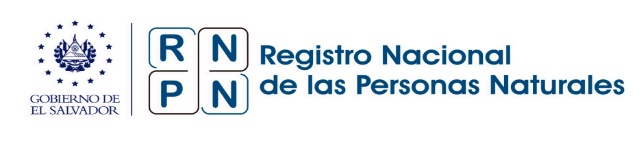 lugar y fechaYo, ______________________________________________________ con DUI______________-__ solicito la búsqueda de (DUI o partidas de nacimiento, matrimonio, divorcio y/o defunción) * a nombre de___________________________________________ quien (nació, caso, divorcio o falleció*) el día ____ del mes_____ del año_________ en (municipio y departamento). Se hace constar que la búsqueda se realizará con los datos proporcionados. (Firma digitalizada)* Selección depende del requerimiento y modificar redacción según lo seleccionado. 